Arbeitsplan 3 NMS KematenLiebe Schülerin, lieber Schüler!Wichtig: Schicke bitte die 1. Seite am Ende der Woche mit Datum und Unterschrift per Mail an eine deiner unterrichtenden Deutschlehrerinnen! Viel Erfolg für die 3. Schulwoche!!!  Für die Fleißigen…Überprüft und besprochen mit einem Erziehungsberechtigten: Datum: __________________Unterschrift des Erziehungsberechtigten: _______________________________________________Arbeitsblatt 1Wenn du die folgenden Sätze ins Präteritum (in die Mitvergangenheit) umformst, wird ein lustiges Gedicht daraus: Schreibe es auf! 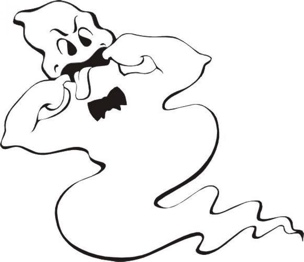 Und so geht das Gedicht zu Ende. Du musst aber jetzt die Sätze ins Perfekt umformen! Arbeitsblatt 2Sätze, die zu mir passen Schreib deinen Vornamen von oben nach unten. Die Buchstaben sollen die Anfänge für Sätze sein, die dich gut beschreiben! Beispiel: K atharina ist mein Vorname. A lle meine Freunde rufen mich Kathi. T iere habe ich sehr gern. H elmut heißt mein 13-jähriger Bruder. A ngenehm finde ich meinen Kuschelbären. R eiten ist meine Lieblingsbeschäftigung. I n der Nacht habe ich manchmal Angst. N ie werde ich den ersten Sprung vom Dreimeterbrett vergessen. A n meine Freundin Gabi in Tirol denke ich oft.Mein Name ist ...Arbeitsblatt 3Übertrage die Blockschrift in Schreibschrift und beachte Groß- und Kleinschreibung.   Füge den Artikel oder ein Fürwort hinzu, wo es sinnvoll ist. Arbeitsblatt 4               Wortfeld „sagen“Finde im folgenden Suchrätsel 15 Wörter, die du für das Verb „sagen“ einsetzen kannst! Achtung: Die Wörter können waagrecht (von links nach rechts), senkrecht (von oben nach unten) und schräg (von links unten nach rechts oben oder von oben links nach unten rechts) stehen! (AE = Ä, UE = Ü)Kennst du noch weitere Wörter, die du statt „sagen“ verwenden kannst? Schreibe sie hier auf: __________________________________________________________________________LÖSUNGEN:(Fülle die Arbeitsblätter 1 bis 4 ohne Hilfe aus und kontrolliere bitte erst im Anschluss selbständig deine ausgefüllten Blätter! Nur so wirst du besser )Arbeitsblatt 1Wenn du die folgenden Sätze ins Präteritum (in die Mitvergangenheit) umformst, wird ein lustiges Gedicht daraus: Schreibe es auf!  Und so geht das Gedicht zu Ende. Du musst aber jetzt die Sätze ins Perfekt umformen! Arbeitsblatt 3Arbeitsblatt 4               Die Wörter sind:1. RUFEN / 2. BRUELLEN / 3. SCHREIEN / 4. ANKUENDIGEN / 5. ERMAHNEN /              6. SCHIMPFEN / 7. ERWIDERN / 8. MURMELN / 9. ENTGEGNEN / 10. WISPERN /               11. PROTESTIEREN / 12. MEINEN / 13. ERKLAEREN / 14. ERZAEHLEN /                   15. BEHAUPTENFachDeutschWoche30.3. – 3.4.2020AufgabenstellungArbeitsmaterialErledigt am:Grammatik: Schreibe das Gedicht „Ein Traum“ ins Präteritum (Mitvergangenheit) bzw. ins Perfekt (Vergangenheit) um! Fülle dafür das Arbeitsblatt 1 aus!Arbeitsblatt 1 im AnhangSchreiben:Bilde zu jedem Buchstaben deines Namens Sätze, die dich beschreiben! Verwende dafür das Arbeitsblatt 2, auf dem du auch ein Beispiel findest.Arbeitsblatt 2 im AnhangRechtschreibung: Übe die Groß- und Kleinschreibung von Nomen und Verben mit Hilfe der Tabelle auf Arbeitsblatt 3!Arbeitsblatt 3 im AnhangWortschatz:Löse das Suchrätsel (siehe Arbeitsblatt 4) und finde Wörter statt „sagen“! Arbeitsblatt 4 im AnhangAufgabenstellungLinkLass dir auch für deine besten Freunde/Freundinnen passende Sätze zu den Buchstaben ihres Namens einfallen!Das neue Space-Heft (April 2020) ist online! Such dir eine Story aus, die dich interessiert und lies jemandem aus deiner Familie laut vor. Space April 2020Ein Traum Ein Traum Perfekt (Vergangenheit)Präteritum (Mitvergangenheit)Ich bin am Fenster gestanden und habe Gespenster gesehen. Ich habe einen Schreck bekommen. Da bin ich weggerannt. Eins hat mich fest gepackt! Das hat mir den Rest gegeben! Ich habe wie am Spieß geschrien. Ich habe mich mies gefühlt. Doch kurz darauf da bin ich aufgewacht. Ich bin aus dem Bett gefallen und bin aufs Klosett gegangen. Perfekt (Vergangenheit)Präteritum (Mitvergangenheit)Da lachte ich Und dachte mir: Das machte das viele Fernsehen! Es geschah mir schon ganz recht! Warum sah ich auch so blöde Filme??? NomenVerb01. GEHEIMNISdas Geheimnis02. BRATENder Bratenwir/sie braten03. KOSTEN04. ALTERTUM05. FÜGUNG06. PAUSE07. LÜGT08. WERDEN09. SPRANG10. LIEF11. ERNTE12. FLIEHEN13. KLAGE14. GEMOLKEN15. RETTUNG16. FLIEGEN17. VERWANDTSCHAFT18. KARTE19. PFLANZE20. MACHTE21. KNABBERN22. SPERRE23. ERINNERTE24. BEKOMMEN25. SILBE26. ÖFFNET27. LERNST28. KIRSCHE29. RINNSAL30. SPRECHERYERZAEHLENZRBAC__________________EANKUENDIGENELB__________________BNVMEAMEINENHRR__________________QVTWURFSCHINAQU__________________MROGIRKXGJHSUUE__________________FDUNESMLDUSRPJL__________________EPCFFGPEAFLOTSL__________________FAGYETNELEJQECE__________________HKVMRNZERNRTNHN__________________IQVZYIFINNIEFII__________________PROTESTIERENNMH__________________UMXKKMDRZSTRTPG__________________GERWIDERNBVFIFK__________________XEUPCERMAHNENEX__________________XFRGSCHREIENWNV__________________Ein Traum Ein Traum Perfekt (Vergangenheit)Präteritum (Mitvergangenheit)Ich bin am Fenster gestanden Ich stand am Fenster und habe Gespenster gesehen. und sah Gespenster. Ich habe einen Schreck bekommen. Ich bekam einen Schreck. Da bin ich weggerannt. Da rannte ich weg. Eins hat mich fest gepackt! Eins packte mich fest! Das hat mir den Rest gegeben! Das gab mir den Rest! Ich habe wie am Spieß geschrien. Ich schrie wie am Spieß. Ich habe mich mies gefühlt. Ich fühlte mich mies. Doch kurz darauf Doch kurz darauf da bin ich aufgewacht. wachte ich auf. Ich bin aus dem Bett gefallen Ich fiel aus dem Bett und bin aufs Klosett gegangen. und ging aufs Klosett. Perfekt (Vergangenheit)Präteritum (Mitvergangenheit)Da habe ich gelacht Da lachte ich und mir gedacht: Und dachte mir: Das hat das viele Fernsehen gemacht! Das machte das viele Fernsehen! Es hat mir schon recht geschehen! Es geschah mir schon ganz recht! Warum habe ich auch so blöde Filme gesehen??? Warum sah ich auch so blöde Filme??? NomenVerb01. GEHEIMNISdas Geheimnis02. BRATENder Bratenwir/sie braten03. KOSTENdie Kostenwir/sie kosten04. ALTERTUMdas Altertum05. FÜGUNGdie Fügung 06. PAUSEdie Pause07. LÜGTer/sie/es lügt08. WERDENwir/sie werden09. SPRANGer/sie/es sprang10. LIEFer/sie/es lief11. ERNTEdie Ernteich ernte12. FLIEHENwir/sie fliehen13. KLAGEdie Klageich klage14. GEMOLKENich habe gemolken15. RETTUNGdie Rettung16. FLIEGENdie Fliegenwir/sie fliegen17. VERWANDTSCHAFTdie Verwandtschaft18. KARTEdie Karte19. PFLANZEdie Pflanzeich pflanze20. MACHTEer/sie/es machte21. KNABBERNwir/sie knabbern22. SPERREdie Sperreich sperre23. ERINNERTEer/sie/es erinnerte24. BEKOMMENich habe bekommen25. SILBEdie Silbe26. ÖFFNETer/sie/es öffnet27. LERNSTdu lernst28. KIRSCHEdie Kirsche29. RINNSALdas Rinnsal30. SPRECHERder SprecherYERZAEHLENZRBACEANKUENDIGENELBBNVMEAMEINENHRRQVTWURFSCHINAQUMROGIRKXGJHSUUEFDUNESMLDUSRPJLEPCFFGPEAFLOTSLFAGYETNELEJQECEHKVMRNZERNRTNHNIQVZYIFINNIEFIIPROTESTIERENNMHUMXKKMDRZSTRTPGGERWIDERNBVFIFKXEUPCERMAHNENEXXFRGSCHREIENWNV